<Título do Trabalho>:<Subtítulo (se houver)><Nome do Aluno>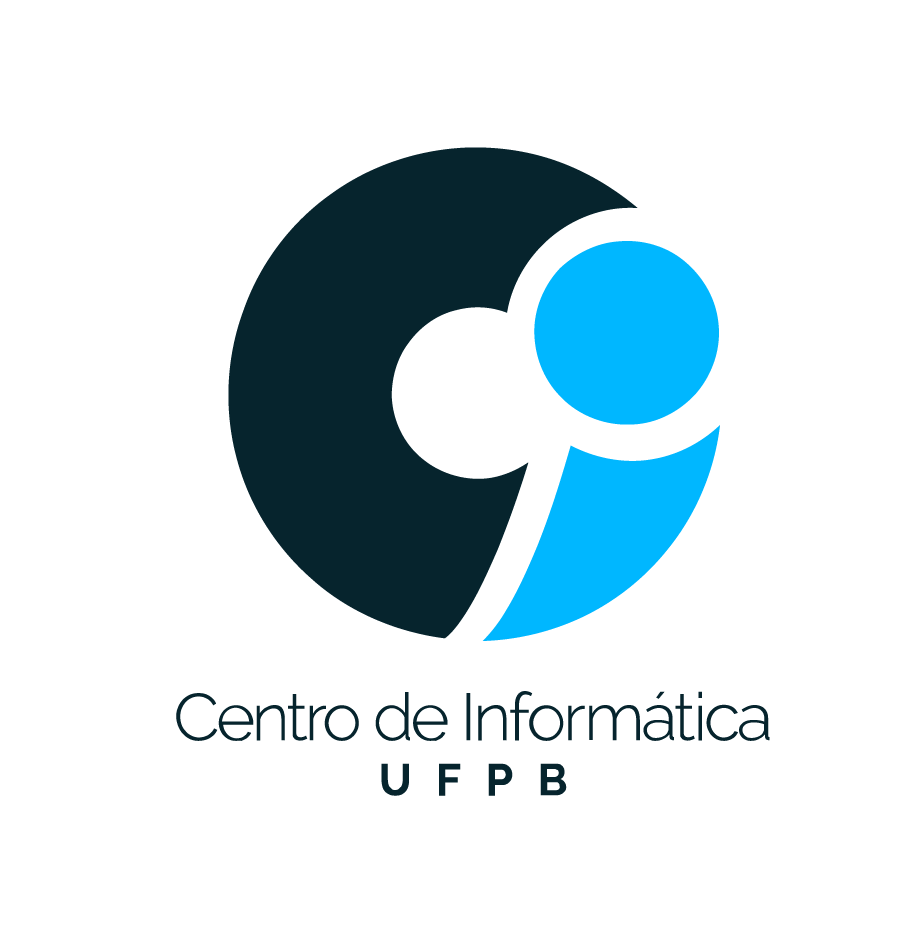 CENTRO DE INFORMÁTICA
UNIVERSIDADE FEDERAL DA PARAÍBAJoão Pessoa, PBMês - Ano<Nome do Aluno><Título do Trabalho>Monografia apresentada ao curso <Nome do Curso> do Centro de Informática, da Universidade Federal da Paraíba, como requisito para a obtenção do grau de Bacharel em <título>Orientador: <Nome do Orientador>João Pessoa, PBMês - AnoFicha catalográfica: elaborada pela biblioteca do CI.Será impressa no verso da folha de rosto e não deverá ser contada.<Se não houver biblioteca, deixar em branco>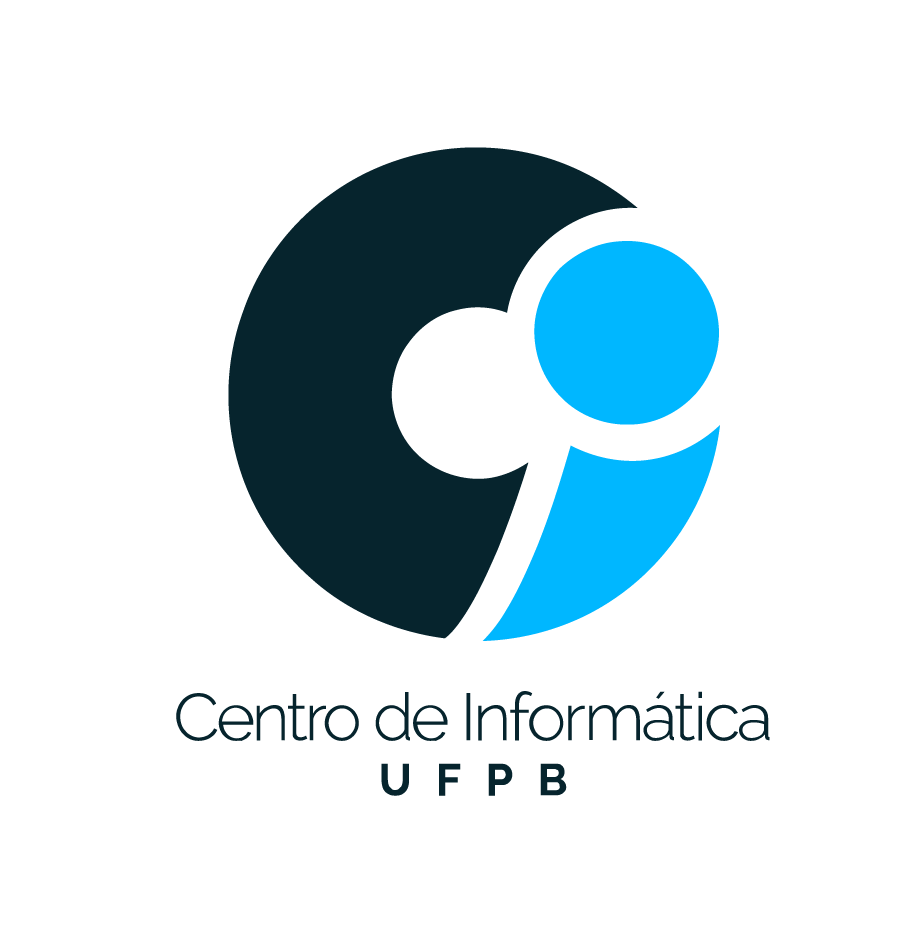 CENTRO DE INFORMÁTICAUNIVERSIDADE FEDERAL DA PARAÍBATrabalho de Conclusão de Curso de < Nome do Curso> intitulado <Título da Monografia> de autoria de <Nome do Autor>, aprovada pela banca examinadora constituída pelos seguintes professores: _______________________________________________________________Prof. Dr. <Nome do Professor>
***instituição***_______________________________________________________________Prof. Dr. <Nome do Professor>
***instituição***_______________________________________________________________Prof. Dr. <Nome do Professor>
***instituição***João Pessoa, <dia> de <mês> de 20<ano>Centro de Informática, Universidade Federal da Paraíba
Rua dos Escoteiros, Mangabeira VII, João Pessoa, Paraíba, Brasil CEP: 58058-600
Fone: +55 (83) 3216 7093 / Fax: +55 (83) 3216 7117*** A epígrafe é opcional ***DEDICATÓRIA***A Dedicatória é opcional***AGRADECIMENTOS***O Agradecimentos é opcional***RESUMO Um resumo de trabalho de conclusão de curso é do tipo informativo e deve conter somente um parágrafo. A estrutura do resumo deve conter essencialmente os seguintes tópicos: apresentar inicialmente os objetivos do trabalho (o que foi feito?), a justificativa (porquê foi feito) e, finalmente, os resultados alcançados. O resumo deve informar ao leitor todas as informações importantes para o que o leitor possa entender o trabalho desenvolvido, quais foram as finalidades, a metodologia que o autor utilizou e os resultados obtidos. Deve conter frases curtas, porém completas (evitar estilo telegráfico); usar o tempo verbal no passado para os principais resultados e presente para comentários ou para salientar implicações significativas.  O resumo em português e inglês são obrigatórios e não devem passar de 200 palavras.Palavras-chave: <Primeira palavra>,  <segunda palavra>, <até 5 palavras>.<* Obs.: as palavras-chave devem ser escolhidas com bastante rigor, pois devem representar adequadamente os principais temas abordados pela pesquisa.>ABSTRACT<Resumo em Inglês>Key-words:LISTA DE FIGURASFigura 1: Exemplo de lista de figuras....................................................................................................16LISTA DE TABELASTabela 1: Exemplo de lista de tabelas.................................................................................16LISTA DE ABREVIATURASSIGLA		– 	NOME COMPLETO LUMO		–	Laboratório de computação Móvel e UbíquaUbiComp	–  	Computação Ubíqua SUMÁRIO TOC \t "Estilo Título 1 + 13 pt, 1,Título, 2,Título 2, 3,Título 3, 4"Introdução	 PAGEREF _Toc \h 14Tema	 PAGEREF _Toc1 \h 14Problema	 PAGEREF _Toc2 \h 14Objetivo geral	 PAGEREF _Toc3 \h 14Objetivos específicos	 PAGEREF _Toc4 \h 15Estrutura da monografia ou TG	 PAGEREF _Toc5 \h 15Conceitos gerais e revisão da literatura	 PAGEREF _Toc6 \h 16Metodologia	 PAGEREF _Toc7 \h 17Apresentação e análise dos Resultados	 PAGEREF _Toc8 \h 18Conclusões E TRABALHOS FUTUROS	 PAGEREF _Toc9 \h 19Referências	 PAGEREF _Toc10 \h 20Anexo A – anexos e apêndices 1	 PAGEREF _Toc11 \h 21IntroduçãoFaça aqui, uma introdução geral da área do conhecimento à qual o tema escolhido está ligado. TemaA melhor forma de determinar o tema abordado é através de hipóteses. A hipótese consiste em uma afirmativa que você considera verdadeira e que vai provar ou buscar provar ao longo de seu trabalho. Outra forma é delimitando o problema em forma de uma pergunta de partida. Apresente uma visão geral do assunto que será abordado no trabalho.ProblemaDedique este tópico a esclarecer o que o pretende de fato com o seu esforço de pesquisa. Problema é a questão a ser respondida pelo trabalho, que motivou a sua realização. É uma questão que já tomou se formou em sua mente, derivada de teorias da área pesquisada e de sua observação sobre um fenômeno. Normalmente se utilizam os subitens abaixo como meios de se determinar claramente os objetivos, o que também colabora para a delimitação do escopo do trabalho. Está estreitamente ligado ao objetivo geral, que, normalmente, consiste em encontrar a resposta para o problema de pesquisa.O que você viu que é um problema que precisa de solução? É viável? Você consegue fazer? O problema é sempre uma dificuldade, uma lacuna.Objetivo geralÉ a resposta ao problema especificado acima, ou seja, aquilo que se pretende fazer e que, depois de atingido, estará concluído o trabalho.. Alguns verbos utilizados para determinar o objetivo geral: contribuir / facilitar / subsidiar / propor / clarear / permitir / agregar / compreender.Objetivos específicosOs objetivos específicos detalham os objetivos gerais através de etapas ou fases de pesquisa. Devem ser utilizados verbos no infinitivo, assinalando as ações propostas para alcançar o objetivo geral. Os verbos utilizados aqui são os de ação, que serão utilizados na metodologia.Estrutura da monografia ou TGNeste item você vai descrever como está constituída a monografia, indicando o que será encontrado em cada uma das sessões seguintes.Conceitos gerais e revisão da literaturaNeste capítulo deve ser proporcionado o estado da arte / referencial teórico sobre o tema a que se refere o estudo. Um bom pesquisador não deve repetir trabalhos já concluídos ou que já estão em andamento. Por isso esta sessão é onde o autor demonstra até onde vai a pesquisa atual no campo de estudos em questão e estabelece as bases sobre as quais desenvolverá o estudo proposto. A seguir são mostrados alguns exemplos de como deve-se inserir as figuras e tabelas. A Figura 01 mostra um exemplo de como inserir uma figura no texto. A Tabela 01 mostra o exemplo de como uma tabela deve ser inserida.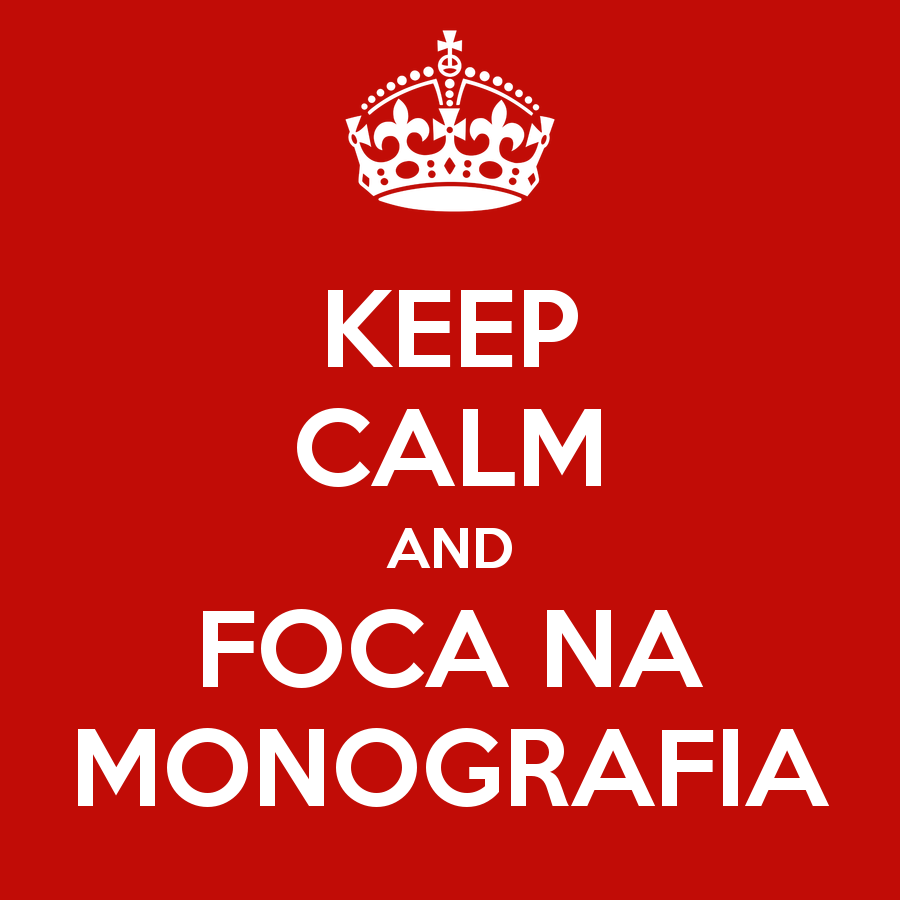 Figure 1: Exemplo de como inserir FiguraTabela 1: Modelo de como as tabelas devem ser inseridas no textoMetodologiaAqui conterão os métodos e procedimentos adotados no desenvolvimento do trabalho. Esta é uma das sessões mais importantes pois demonstra o poder científico que foi utilizado para a pesquisa. Sem uma boa metodologia a pesquisa pode perder a validade. O pesquisador deve utilizar métodos ou técnicas aceitas pela comunidade científica na busca de provar suas hipóteses.A metodologia escolhida deve ser aquela que mais se adéqua ao seu objeto de estudo e à abordagem aplicada. Há dois métodos principais: 1) quantitativo, que é o uso de instrumental estatístico, de dados numéricos; e 2) qualitativo, que se caracteriza pela qualificação dos dados coletados, durante a análise do problema.Apresentação e análise dos ResultadosToda pesquisa deve apresentar uma análise sobre a investigação que foi realizada através da metodologia que foi aplicada. Nesta sessão é interessante inserir tabelas, gráficos, imagens que mostrem os resultados, análise de dados coletados, etc.É interessante que nessa sessão o autor compare os seus resultados com os resultados de outros trabalhos existentes. Essa comparação aumenta a qualidade do trabalho e demonstra a relevância do mesmo. Conclusões E TRABALHOS FUTUROSA conclusão deve conter os principais aspectos e contribuições de forma a finalizar o trabalho apresentado. Deve-se apresentar o que era esperado do trabalho através dos objetivos inseridos inicialmente e mostrar o que foi conseguido. 	Não deve-se inserir um novo assunto na conclusão. Aqui o autor apresentará as próprias impressões sobre o trabalho efetuado. É importante também que sejam identificadas limitações e problemas que surgiram durante o desenvolvimento do trabalho e quais as consequências do mesmo.Os trabalhos futuros devem conter oportunidades de expansão do trabalho apresentado, bem como, novos projetos que puderam ser vislumbrados a partir do desenvolvimento do trabalhoReferênciasIndicar aqui todas as referências utilizadas, que devem ter sido (necessariamente) citadas ao longo do trabalho. Utilizar o padrão da ABNT. Sugere-se o uso de alguma ferramenta de gerenciamento de referencias para que reduza o trabalho em modificações.para livro:SOBRENOME, Nome. Título do livro em negrito. Cidade: Editora, ano.para revista científica:SOBRENOME, Nome. Título do artigo. Nome da revista em negrito, volume, número, páginas, mês, ano.para anais de evento em meio eletrônico:SOBRENOME, Nome. Título do artigo. In: Nome do evento, Edição, Local do evento. Anais eletrônicos... Entidade patrocinadora do evento: Editora|, ano. CD-ROM.para capítulo de livro:SOBRENOME, Nome. Título do artigo. In: Responsável pela organização do livro (Org.). Título do livro. Cidade: Editora, ano.para dissertação ou tese:SOBRENOME, Nome. Título: subtítulo. ano. Dissertação (ou Tese) – Departamento acadêmico, Universidade, Cidade, ano.Internet:SOBRENOME, Nome. Título. Cidade: Organização, ano. Disponível em:<http://***>. Acesso em: dia (não incluir o zero à esquerda) mês (usar abreviações) ano.Anexo A – anexos e apêndices 1Anexos e apêndices são materiais adicionais, utilizados para complementar o texto, acrescentados ao final do trabalho, com a finalidade de esclarecimento ou de comprovação.Apêndices são elaborados pelo autor e visam complementar uma argumentação. Os Anexos não são elaborados diretamente pelo autor e servem de fundamentação teórica, comprovação e ilustração (ex. mapas, leis, estatutos entre outros). Os apêndices devem aparecer antes dos anexos.ÍndiceColuna 01Coluna 02Coluna 03Linha 01Linha 02